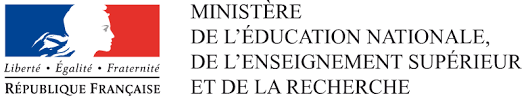 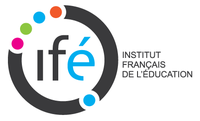 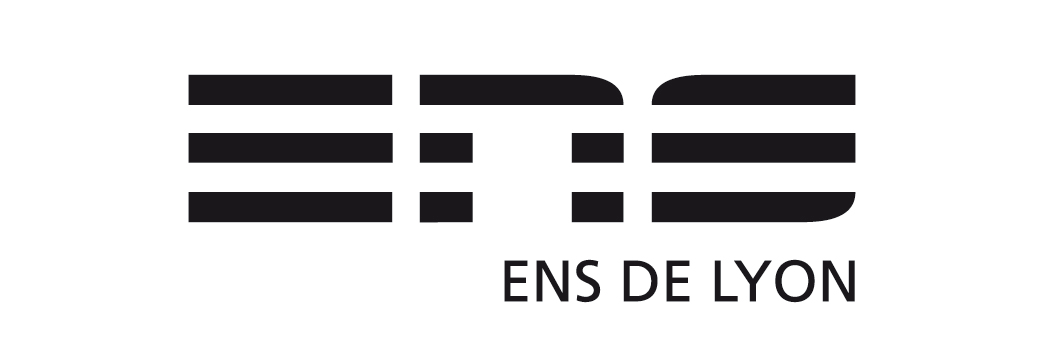 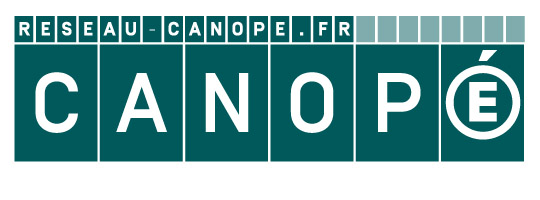 Conférence nationale « Cultures numériques, éducation aux médias et à l’information » Lundi 9 et mardi 10 janvier 2016 à l’Ifé (ENS Lyon)APPEL A PRÉSENTATION DE POSTERSLa conférence nationale « Cultures numériques, éducation aux médias et à l’information » fait suite à une première session tenue à l’Institut français de l’éducation (ENS de Lyon) les 21 et 22 mai 2013, qui avait déjà fait appel à des posters (http://emiconf-2013.ens-lyon.fr/).Cette nouvelle conférence sera le premier évènement  organisé sur ce sujet dans le cadre du plan national de formation depuis la loi de Refondation de l’Ecole.L’éducation aux médias et à l’information (EMI) est désormais inscrite dans le socle commun de connaissances, de compétences et de culture et est incluse dans les nouveaux programmes scolaires en vigueur à la rentrée 2016. Elle a pour objectif de prendre en compte les enjeux majeurs de formation à la citoyenneté – c’est un des deux fils directeurs du parcours citoyen – et du numérique et de ses usages. Le plan numérique pour l’éducation lancé par le gouvernement est en cours de déploiement. Il vise notamment à élever le niveau des compétences numériques des élèves par l’accompagnement à la généralisation des pratiques dans les classes et les établissements scolaires. Cette conférence a pour objectifs de faire le point des pratiques pédagogiques et des avancées de la recherche engagées dans ces différents champs, d’orienter les formations initiales et continues, de renforcer les actions partenariales avec les autres acteurs de la communauté éducative et de rendre visibles les dispositifs existants qui peuvent être mobilisés dans le cadre scolaire (le parcours citoyen de l’élève, l’EMC, les EPI, …).Les communications par posters attendues pour cette conférence porteront sur les cultures numériques et l’EMI réellement déployées, de manière plurielle, à tous les niveaux de la scolarité (écoles, les collèges et les lycées).  Elles devraient permettre de promouvoir la mise en œuvre du SCCC et des nouveaux programmes en matière d’EMI et de culture numérique, ainsi que de nouveaux dispositifs comme la création d’un média par collège et par lycée. Seront privilégiées les actions inter-degrés ou inter-cycles, les actions organisées par une équipe ou impliquant un établissement voire un réseau d’établissements, les actions reposant sur un partenariat avec un mouvement associatif et les actions en lien avec la recherche. Ces communications pourront prendre la forme d’initiatives innovantes, mais aussi bien, de témoignages et de réflexions sur les pratiques éducatives elles-mêmes.Les communications retenues seront publiées sur le site dédié à la Conférence. DATESDate limite de soumission de l’intention (formulaire en fichier joint)	12 octobre 2016Date de retour du comité de sélection 					14 octobre 2016Date d’envoi du poster (fichier pdf)					21 novembre 2016Accompagnement MOOC EMI (échanges, discussion, aide)		21 nov-4 décembre 2016Validation du comité de sélection					7 décembre 2016MODALITES DE PRESENTATIONFormat de présentation : affiche A0 - ou deux A0 (dimension maximum)-, dont les organisateurs souhaitent qu’elle renvoie à une production numérique (clip, vidéo, diaporama, blog, ...).Les posters seront affichés à l’Ifé pendant toute la durée de la Conférence.Deux temps de visite seront spécifiquement réservés chaque jour, la présence des auteurs étant fortement recommandée. Exemples : voir la collection 2013 sur le site http://emiconf-2013.ens-lyon.fr/posters ENVOI àMireille LAMOUROUX mireille.lamouroux@education.gouv.fr et Eric BRUILLARD bruillar@ens-cachan.fr NB : Les précisions et consignes pour la réalisation des posters vous seront communiquées avec le retour du comité de sélection le 14 octobre. Conférence nationale « Cultures numériques, éducation aux médias et à l’information » Lundi 9 et mardi 10 janvier 2016 à l’Ifé (ENS Lyon)FORMULAIRE DE PROPOSITION DE POSTERTitre du posterAuteur (nom, adresse mail, téléphone, établissement, adresse postale)Description en une quinzaine de lignesAdresser le formulaire avant le 12 octobre 2016 à :	Mireille LAMOUROUX mireille.lamouroux@education.gouv.fr et Eric BRUILLARD bruillar@ens-cachan.fr 